Ministerio de IndustriaPrograma de Financiamiento para la Ampliación y Renovación de Flota. El Programa prevé créditos que otorgará directamente el Banco de la Nación Argentina o a través de las empresas productoras adheridas.Destinatarios PyMEs, Grandes empresas y MunicipiosMonto Financiable  Hasta el 70% del valor del equipo a adquirirEntidad Crediticia BNA y Nación Leasing S.A.Equipos financiables• Camiones y acoplados• Remolques y semirremolques• Ómnibus de corta, mediana y larga distancia• Maquinaria agrícola autopropulsada y de arrastre• Equipos de riego• Aviones para uso agrícolaTasas y plazos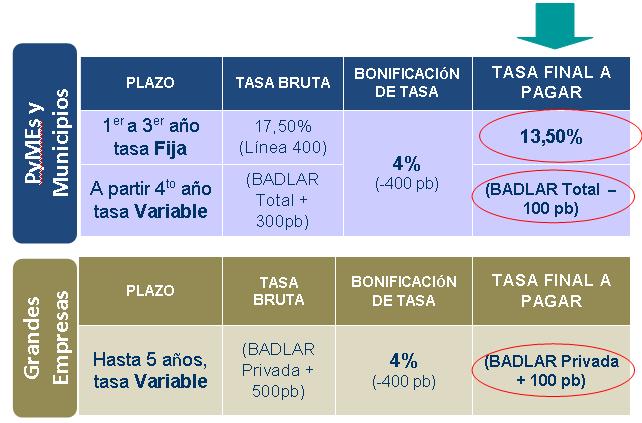 